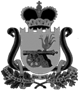 СОВЕТ ДЕПУТАТОВВЕЛИЖСКОГО ГОРОДСКОГО ПОСЕЛЕНИЯРЕШЕНИЕот 29 декабря 2022 года  № 61О      внесении        изменений     в Положение     о     муниципальном контроле в сфере благоустройства на    территории   муниципального образования Велижское городское поселение, утвержденного решением Совета депутатов Велижского городского поселения от 26.10.2021 № 35На основании письма Департамента экономического развития Смоленской области от 05.12.2022 № 2414/04-03 об исключении из положений по видам контроля досудебного порядка подачи жалоб, в соответствии с частью 4 статьи 39 главы 9 Федерального закона от 31.07 2020 года № 248-ФЗ «О государственном контроле (надзоре) и муниципальном контроле в Российской Федерации», Уставом муниципального образования Велижское городское поселениеРЕШИЛ:1. Внести в Положения о муниципальном контроле в сфере благоустройства на территории муниципального образования Велижское городское поселение, утвержденного решением Совета депутатов Велижского городского поселения от 26.10.2021 № 35, следующие изменения:1) пункт 5.2 изложить в следующей редакции:«5.2. Досудебный порядок обжалования решений Администрации, действий (бездействия) должностных лиц Администрации при осуществлении муниципального контроля по благоустройству не применяется.»; 2) пункты 5.3, 5.4, 5.5, 5.6 признать утратившими силу.2. Настоящее решение вступает в силу в соответствии с п.3, ст. 36 Устава муниципального образования Велижское городское поселение. Глава муниципального образования Велижское городское поселение                                                           И.Д. Гаврилова